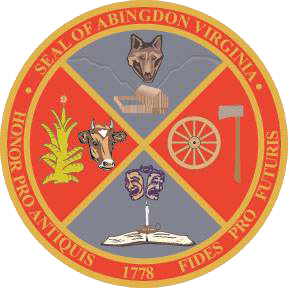 Town of Abingdon, VirginiaAbingdon Arts CommissionMonday, November 14, 2022 – 4:00 p.m.Town Hall of Abingdon, Arthur Campbell room, first floorWELCOME (Greg Lilly)CALL TO ORDER (Greg Lilly)ROLL CALL (Matt Fredericks [Chad Thompson, town staff, is out of the office])APPROVAL OF MINUTES (all)OLD BUSINESSReview of Informational Meetings for arts non-profits (all)NEW BUSINESSSchedule grant review requests (all)Review and update draft of grant scoring sheet (all)Set schedule for receiving and reviewing grant requests (all)Set date to present to Town Council on recommended arts funding (all)Set date to deliver budget recommendation to Finance Department (all)NEXT COMMISSION MEETING – Monday, January 9, 2023Reminder of 2023 AAC meeting dates (second Monday, odd months, at 4:00): January 9, March 13, May 8, July 10, September 11, November 13.ADJOURNMENT